إلحاقاً بالمعلومات الواردة في الوثيقة 3، يسرني أن أحيل إلى المؤتمر في ملحق هذه الوثيقة ترشيح:السيد ميديتيومو سوتيارجوكو (جمهورية إندونيسيا)لمنصب عضو في لجنة لوائح الراديو.الدكتور ح‍مدون إ. توريه
الأمين العامالملحقات: 1الملحـق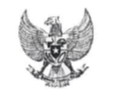 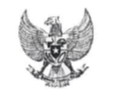 المرجع: 778/ADM/2014	تقدم البعثة الدائمة لجمهورية إندونيسيا للأمم المتحدة ومنظمة التجارة العالمية والمنظمات الدولية الأخرى في جنيف تحياتها لأمانة الاتحاد الدولي للاتصالات (ITU) وتتشرف بأن تنقل قرار حكومة جمهورية إندونيسيا بالتقدم بترشيح السيد ميديتيومو سوتيارجوكو لمنصب عضو في لجنة لوائح الراديو (RRB) التابعة للاتحاد الدولي للاتصالات عن المنطقة هاء للفترة 2018-2014 في الانتخابات المزمع إجراؤها أثناء مؤتمر المندوبين المفوضين للاتحاد المنعقد في بوسان، جمهورية كوريا، في الفترة من 20 أكتوبر إلى 7 نوفمبر 2014.	ومرفق بالطي السيرة الذاتية للسيد ميديتيومو سوتيارجوكو.	وتغتنم البعثة الدائمة لجمهورية إندونيسيا للأمم المتحدة ومنظمة التجارة العالمية والمنظمات الدولية الأخرى في جنيف هذه الفرصة لكي تعرب لأمانة الاتحاد الدولي للاتصالات مجدداً عن أسمى عبارات التقدير والاحترام.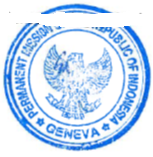 أمانة الاتحاد الدولي للاتصالاتجنيفالسيرة الذاتية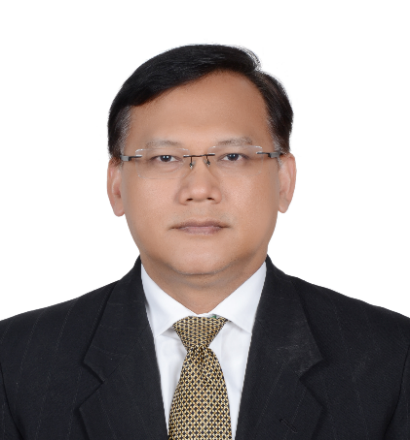 _______________مؤتمر المندوبين المفوضين (PP-14)
بوسان، 20 أكتوبر - 7 نوفمبر 2014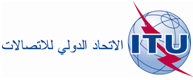 الجلسة العامةالوثيقة 66-A11 أغسطس 2014الأصل: بالإنكليزيةمذكرة من الأمين العاممذكرة من الأمين العامترشيح لمنصب عضو في لجنة لوائح الراديوترشيح لمنصب عضو في لجنة لوائح الراديومعلومات شخصيةالاسمميديتيومو سوتيارجوكو (Meidi)تاريخ الميلاد28 مايو 1964الجنسيةإندونيسيالأسرةمتزوج وله ابنة وابنالوظيفة1	نائب أول لرئيس الهندسة والتشغيل بشركة سواتل الإذاعة عريضة النطاق المحدودة، إندونيسيا2	مدير عام شركة Sarana Mukti Adijaya المحدودة3	مستشار بوزارة الاتصالات وتكنولوجيا المعلومات (MCIT) بإندونيسيا4	عضو بجمعية الاتصالات الإندونيسية (MASTEL)5	عضو بجمعية موردي خدمات الإنترنت الإندونيسية (APJII)6	عضو برابطة السواتل الإندونيسية (ASSI)التعليم والتدريب1988بكالوريوس الهندسة، معهد باندونغ للتكنولوجيا، إندونيسيا1991الدورة المتقدمة رقم 1 بشأن نظرية الهوائيات وتصميمها، شركة هيوز للفضاء والاتصالات، السيغوندو، كاليفورنيا، الولايات المتحدة الأمريكية1992الدورة المتقدمة رقم 2 بشأن نظرية الهوائيات وتصميمها، شركة هيوز للفضاء والاتصالات، السيغوندو، كاليفورنيا، الولايات المتحدة الأمريكية1993الدورة المتقدمة رقم 3 بشأن نظرية الهوائيات وتصميمها، شركة هيوز للفضاء والاتصالات، السيغوندو، كاليفورنيا، الولايات المتحدة الأمريكية1994درجة الماجستير في الهندسة الكهربائية، جامعة جنوب كاليفورنيا، كاليفورنيا، الولايات المتحدة الأمريكية2010درجة الدكتوراة في الإدارة الاستراتيجية، جامعة إندونيسيا، إندونيسياالخبرة المهنية1989مهندس أنظمة ساتلية، شركة هيوز للفضاء والاتصالات، السيغوندو، كاليفورنيا، الولايات المتحدة الأمريكية1997مساعد نائب رئيس شعبة الملاحة الفضائية، شركة Nusantara لصناعة الطائرات، إندونيسيا1998كبير مسؤولي التكنولوجيا، شركة Asia Cellular Satellite، إندونيسيا2007مدير عمليات، شركة Inmarsat، إندونيسيا2008كبير مسؤولي التكنولوجيا، مجموعة S2M، دبي، الإمارات العربية المتحدة2011نائب أول لرئيس الهندسة والتشغيل بشركة سواتل الإذاعة عريضة النطاق المحدودة، إندونيسياالخبرة التنظيمية2003رئيس الاجتماع الاستعراضي للمشغلين (ORM) للنطاق L في سنغافورة2004رئيس وفد، الاجتماع الاستعراضي للمشغلين (ORM) للنطاق L، دبي، الإمارات العربية المتحدة2004نائب رئيس وفد، الاجتماع متعدد الأطراف (MLM)، دبي، الإمارات العربية المتحدة2006رئيس وفد، الاجتماع الاستعراضي للمشغلين (ORM) للنطاق L، نوردفيجك، هولندا2006عضو الوفد الإندونيسي، مؤتمر المندوبين المفوضين، أنطاليا، تركيا2007رئيس وفد، الاجتماع الاستعراضي للمشغلين (ORM) للنطاق L، طوكيو، اليابان2008جهود تنسيق ITU2000 وطيف النطاق S للسواتل في الشرق الأوسط (S2M)2008مستشار ACeS، الاجتماع الاستعراضي للمشغلين (ORM) للنطاق L، جنيف2013مستشار وزارة الاتصالات وتكنولوجيا المعلومات، التنسيق الساتلي، النطاق المخططالمنشورات1نوع التطبيق وخبرة المستعمل كمحرك لنموذج قيود متعدد التكنولوجيات: دراسة تجريبية للإنترنت المتنقلة في إندونيسيا، يناير 2010، لاس فيغاس، الأكاديمية الدولية للإدارة والأعمال (IAMB).2تحليل انحطاط الوصلة من الساتل إلى الأرض في الإذاعة التلفزيونية المتنقلة، جريدة معهد مهندسي الكهرباء والإلكترونيات، مقال مشترك مع الدكتور علي رضا، قدم في برشلونه، إسبانيا في الفترة 18-15 مايو 2009.3دراسة تقاسم للنظام S2M مع الاتصالات المتنقلة الدولية IMT-2000 في نفس المنقطة الجغرافية، ديسمبر 2008.4مقترح لتنسيق طيف النظام S2M والاتصالات IMT-2000 لبلدان منطقة الشرق الأوسط وشمال إفريقيا، ديسمبر 2008.5تكنولوجيا التلفزيون المتنقل S2M، قدم في مؤتمر مستعملي شركة لورال للأنظمة الفضائية، بالو آلتو، الولايات المتحدة الأمريكية، أكتوبر 2008.6تحديث النظام S2M: معايير التلفزيون المتنقل، أغسطس 2008.7دراسة بشأن أحكام اللجنة الفيدرالية للاتصالات والاتحاد الدولي للاتصالات بخصوص المكون الأرضي المساعد (الخدمة المتنقلة الساتلية) (MSS) والأنظمة BAS/المختلطة (الخدمة الإذاعية الساتلية) (BSS): الرأي التنظيمي وإمكانية التطبيق على النظام S2M، أغسطس 2008.8قابلية إعادة تشكيل الموارد ودور تكنولوجيا المعلومات في تطوير منتجات جديدة: حالات لشركات التكنولوجيا في جاكرتا - باتام - سنغافورة، نظرية المنظمة، سلسلة بحوث في الإدارة للحصول على الدكتوراة، جامعة إندونيسيا، 2005.9آثار أداء العناصر التكنولوجية وقدرات قابلية إعادة التشكيل: بحث مناظر لحالة شركة تصنيع في جاكرتا - باتام - سنغافورة، سلسلة بحوث في الإدارة للحصول على الدكتوراة، جامعة إندونيسيا، 2005.10شركة تكنولوجيا السواتل الخلوية الآسيوية (ACeS)، مجلس الاتصالات الساتلية لمنطقة آسيا والمحيط الهادئ (APSCC)، أبريل 2006.11تطبيقات النظام العالمي للاتصالات الشخصية المتنقلة (GMPCS) لشركة ACeS، عرض في مؤتمر المستعملين الساتليين للنظام الفضائي التجاري لشركة لوكهيد مارتن (LMCSS)، 2005.براءات الاختراع1عملية تنويع طيف الوصلة الساتلية باستعمال هوائي ومسير، أكتوبر 2011 (براءات الاختراع الأمريكية والدولية، بإشراف ABS، بالمشاركة مع توماس كيو شواي).2تعديلات مختلفة على معيار التلفزيون المتنقل CMMB، أكتوبر - ديسمبر 2009 (مقدمة من S2M).